Про ПРРО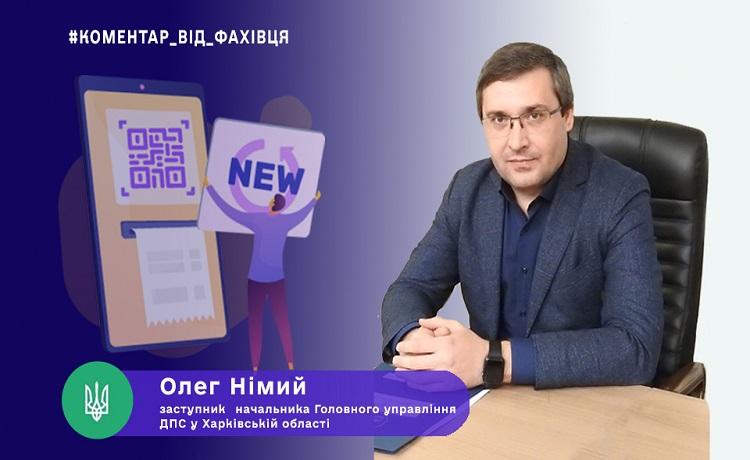 Заступник начальника Головного управління ДПС у Харківській області Олег Німий надав коментар та роз’яснив які дії необхідно зробити суб’єкту господарювання у разі виявлення несправностей ПРРО або його викрадення чи компрометації особистого ключа. Зокрема, посадовець розповів, що у разі виявлення несправностей ПРРО або його викрадення чи компрометації особистого ключа суб’єкт господарювання зобов’язаний протягом дня, в якому виявлено несправність, засобами Електронного кабінету або засобами телекомунікацій направити до контролюючого органу, виробника ПРРО та/або центру сервісного обслуговування (за наявності) Повідомлення про виявлення несправностей ПРРО за формою №2-ПРРО.На період виходу з ладу ПРРО розрахункові операції не здійснюються до моменту усунення несправностей або підключення резервного РРО.Після усунення несправностей суб’єкт господарювання подає заяву з позначкою «відновлення  роботи».!!! Якщо така заява не надійшла протягом місяця, до Реєстру вноситься запис про скасування реєстрації ПРРО!!!